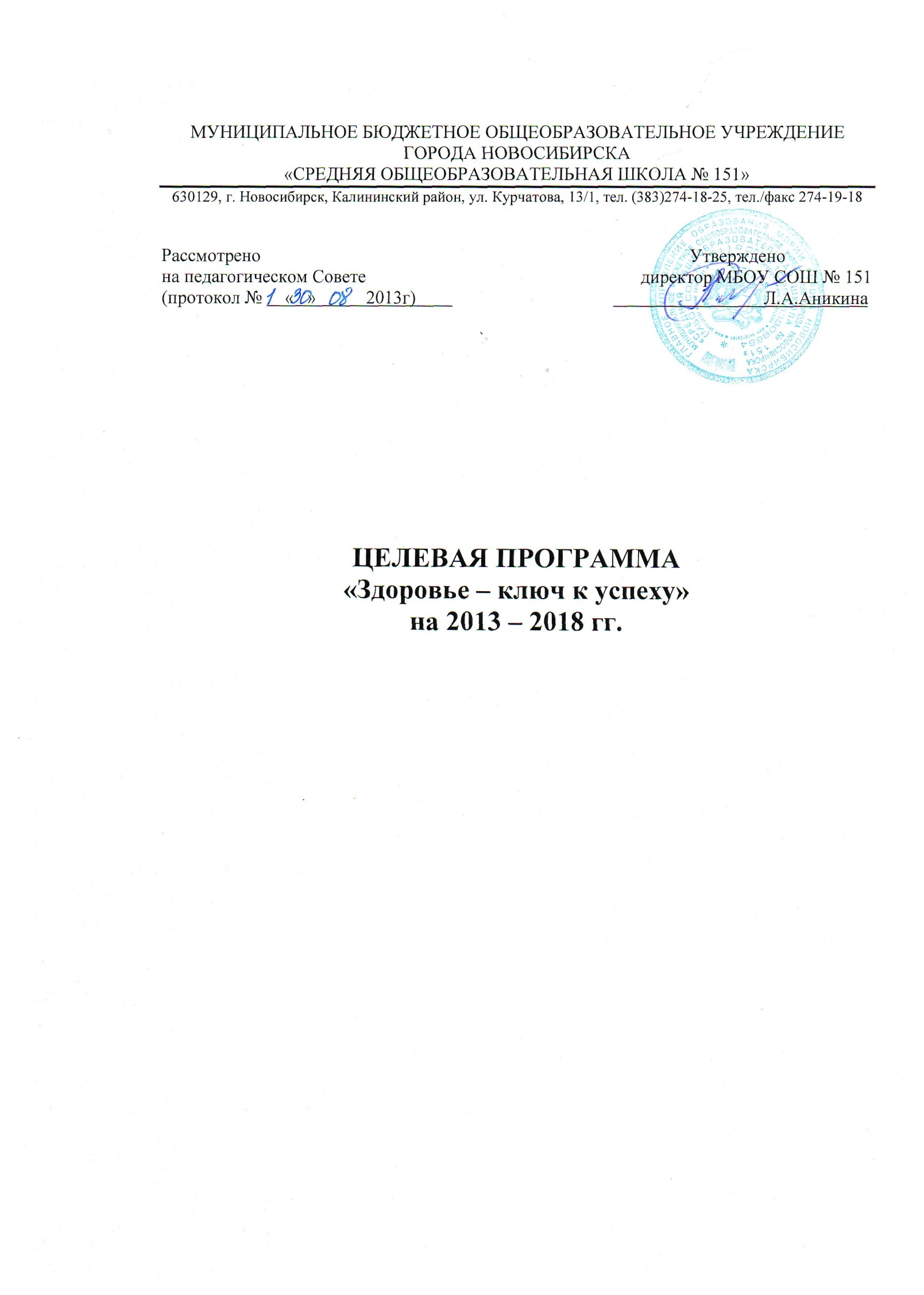 ОГЛАВЛЕНИЕОбоснование необходимости реализации программы:актуальность;описание опыта решения проблемы сохранения и укрепления здоровья обучающихся МБОУ СОШ № 151;анализ внешних и внутренних факторов потенциала развития МБОУ СОШ  №151 (SWOT-АНАЛИЗ);характеристика основных проблем, на решение которых направлена Программа;Ресурсы МБОУ СОШ  №151, поддерживающие реализацию Программы. Стратегические цели и задачи образовательного учреждения по сохранению и укреплению здоровья участников образовательного процесса, повышению культуры здоровья:концептуальные положения, ведущие подходы и принципы, определяющие реализацию программы;стратегические цели программы;задачи, обеспечивающие достижение поставленных целей.Основные направления реализации Программы по сохранению и укреплению здоровья участников образовательного процесса, повышению культуры здоровья в образовательном учреждении.Условия (организационные механизмы) реализации Программы:организационно-функциональная модель реализации программы;финансирование программы;План мероприятий Программы:этапы и сроки реализации программы; ожидаемые результаты реализации Программы (предполагаемые       результаты и индикаторы их достижения);методика оценки эффективности реализации программы;возможные сложности реализации программы и пути их преодоления;нормативно-правовое и методическое обеспечение реализации программы;основные термины и понятия программы;приложения. Приложения: Приложение 1.  Нормативно-правовая и документальная основа Программы.
Приложение 2. Здоровье обучающихся МБОУ СОШ № 151.
Приложение 3. Система физкультурно-оздоровительной работы.
Приложение 4.  Дополнительное образование.
Приложение 5. Социальные партнеры МБОУ СОШ  № 151. ОБОСНОВАНИЕ НЕОБХОДИМОСТИ РЕАЛИЗАЦИИ ПРОГРАММЫ АКТУАЛЬНОСТЬАктуальность данной программы обусловлена приоритетным направлением государственной политики в области образования на сохранение здоровья школьников. Проблема сохранения и укрепления здоровья школьников является одной из важнейших задач современной школы. Требование сохранения здоровья учащихся находится на первом месте в иерархии запросов к результатам общего образования и реализуется в соответствии со   стратегическими  документами, определяющими развитие системы образования Российской Федерации, в том числе, Национальной образовательной инициативой «Наша новая школа» (направление «Здоровье в школе»), Доктриной информационной безопасности РФ, Федеральным законом «О безопасности», Федеральными государственными образовательными стандартами нового поколения (Программа формирования культуры здорового и безопасного образа жизни учащихся), Постановлением Правительства НСО "Об утверждении долгосрочной целевой программы "Совершенствование организации школьного питания в Новосибирской области на 2012-2016"от 05.11.2013 № 469-п.
По материалам Федеральных государственных образовательных стандартов нового поколения 95% опрошенных среди всех заинтересованных групп (семей, школьных специалистов, педагогической общественности, медицинских ассоциаций и т.п.) включают сохранение здоровья школьников в первую пятерку своих потребностных запросов.
Результаты   медицинского   осмотра свидетельствуют о том, что из 530 обучащихся МБОУ СОШ № 151 патология наблюдается у 346 обучающихся. Более всего школьники подвержены таким заболеваниям, как: заболевания опорно-двигательного аппарата (нарушение осанки, сколиоз), органов зрения, органов дыхания, ЛОР-заболевания; дефекты речи. (Приложение2)Целевая программа «Здоровье – ключ к успеху» МБОУ СОШ № 151 - это комплексная программа, направленная на формирование здоровьесозидающей среды и здорового образа жизни ребенка, на сохранение и укрепление здоровья обучающихся и учителей; на воспитание у них внутренней потребности вести здоровый образ жизни. ОПИСАНИЕ ОПЫТА РЕШЕНИЯ ПРОБЛЕМЫ СОХРАНЕНИЯ И УКРЕПЛЕНИЯ ЗДОРОВЬЯ В МБОУ СОШ № 151В МБОУ СОШ № 151  накоплен большой опыт по здоровьесозидающей деятельности. Для педагогического коллектива школы здоровье – это одна из базовых профессиональных ценностей. Коллектив ОУ ориентирован на поиск и внедрение здоровьесозидающих технологий и на обеспечение высоких достижений обучающихся за счет подбора современных технологий педагогической деятельности, а не увеличения нагрузки учащихся. В ОУ уделяется большое внимание созданию оптимальных условий для работы педагогов. Регулярно проводятся медицинские осмотры, диспансеризация, вакцинация и другие профилактические мероприятия.
В школе осуществляется целенаправленная работа по развитию физической культуры обучающихся и формированию здорового образа жизни. Эта работа осуществляется по следующим направлениям:формирование ценностного отношения обучающихся к проблемам здоровья;осуществление мониторинга здоровья обучающихся;реализация систем спортивных мероприятий и двигательной активности обучающихся как компонента воспитательной работы школы;организация рационального питания (Приложение 3);совершенствование материально-технической базы для формирования здорового образа жизни и развития физической культуры обучающихся.Урочная и внеурочная деятельность дополняют друг друга и  направлены на укрепление здоровья детей. Программы физкультурно-оздоровительной направленности и спортивно-массовые мероприятия реализуются и через систему организации досуга учащихся. Они также являются важным моментом здоровьесозидающей деятельности. Большое внимание уделяется организации динамических пауз, как вовремя уроков, так и вне.
Во внеурочное время в  школе налажена работа кружков. Проводятся дополнительные занятия, организовываются различные мероприятия. С обучающимися начального уровня образования работает логопед.  С обучающимися начального и среднего уровней образования – школьный психолог.      Школа является активным участником различных спортивно-массовых мероприятий, в которых задействованы все участники образовательного процесса. В школе работают спортивные секции. Не только физическому, но и духовному воспитанию, как  одному из механизмов оздоровления и воспитания подрастающего поколения, в МБОУ СОШ № 151 уделяется значительное внимание. В ОУ налажена реализация системы просветительской работы по формированию у обучающихся, педагогов и родителей ценностного отношения к своему здоровью. Кроме того, в школе ведется работа социального характера:Диагностические мероприятия:- составление социального паспорта школы (классов);
- выявление подростков, нуждающихся в психологической и социально-педагогической помощи.Профилактические мероприятия:- заседание Совета профилактики
- совместная работа с ПДН, КДН с неблагополучными семьями;
- проведение мероприятий по профилактике наркомании, алкоголизма, табакокурения; 
- проведение индивидуальных консультаций для родителей, испытывающих трудности в     воспитании детей;За счет сетевого взаимодействия  ОУ с социальными партнерами значительно расширен круг различных услуг здоровьесозидающего характера.  Школа активно сотрудничает с медицинскими учреждениями (МБУЗ № 29, НИИ ТиО, СЦПиЛБ «Глазка» и другими).     АНАЛИЗ ВНЕШНИХ И ВНУТРЕННИХ ФАКТОРОВ ПОТЕНЦИАЛА РАЗВИТИЯ МБОУ СОШ №151 (SWOT-АНАЛИЗ) ХАРАКТЕРИСТИКА ОСНОВНЫХ ПРОБЛЕМ, НА РЕШЕНИЕ КОТОРЫХ НАПРАВЛЕНА ПРОГРАММА Анализ физического и психологического состояния школьников выявил ряд проблем по сохранению и укреплению здоровья обучающихся:проблема учебных перегрузок, приводящих к состоянию переутомления;малоактивный образ жизни обучающихся;наличие вредных привычек;неправильное питание;проблема вредного воздействия на здоровье обучающихся факторов, связанных с образовательным процессом (нарушение осанки, близорукость и др.).Пути решения проблем должны сводиться к следующему: - к освоению системы целенаправленных действий, основанных на знании природы           человека, сущности здоровья и защитных сил организма;- личной мотивации на сохранение, укрепление и коррекцию собственного здоровья;- формированию оздоровительных стратегий в условиях обучения, занятий спортом и их         реализации;- освоению обучающимися средств и методов, позволяющих осуществлять образовательную деятельность в здоровьесберегающем режиме;- использованию комплекса доступных естественных стимуляторов здоровья (двигательная активность, психоэмоциональное воздействие, средства восстановления).РЕСУРСЫ  МБОУ СОШ № 151, ПОДДЕРЖИВАЮЩИЕ РЕАЛИЗАЦИЮ ПРОГРАММЫРесурсы:использование здоровьесберегающих технологий,развитие здоровьесберегающей среды ОУ,взаимодействие с социальными партнерами ОУ,наличие комплексной системы обеспечения безопасности в ОУ.Кадровые ресурсы:коллектив ОУ, владеющий здоровьесберегающими технологиями.Социально-педагогическое сопровождение, в состав которого входят социальный педагог, педагог-психолог, заместитель директора по воспитательной работе, логопед, медицинский работник, школьный библиотекарь,  классные руководители, учителя-предметники, в том числе, учителя физической культуры, учитель ОБЖ, инженер по ТБ.
Данное сопровождение оказывает помощь и психолого-педагогическую поддержку обучающимся на протяжении всего образовательного маршрута, создаёт определённую систему средств, обеспечивающих комфортные условия обучения, воспитания и развития детей. Это позволяет реализовывать комплекс здоровьесберегающих технологий во всех видах деятельности, способствующей развитию физических, эмоциональных, действенно-практических возможностей учащихся. сотрудники ФСКН, городской прокуратуры, медицинские работники, специалисты центров психологической поддержки и др., привлекающиеся в качестве лекторов. Материально-технические ресурсы:
Для проведения мероприятий по здоровьесбережению используются: спортивный зал, спортивная площадка, медицинский кабинет, зал лечебной физкультуры, зал для занятий танцами, тир, актовый зал, компьютерный класс, оснащенные мультимедиа-аппаратурой кабинеты, кабинет музыки,  библиотека. Работает логопункт, кабинет социального педагога, кабинет педагога-психолога.
Методические ресурсы:
к ним относятся: методические разработки уроков педагогов ОУ с применением здоровьесозидающих технологий; методические рекомендации по работе с семьей, по организации здоровьесберегающей среды в ОУ и пр.;методические разработки по проведению семинаров и круглых столов по проблематике здоровьесбережения (для педагогов и родителей);методические разработки проведения классных часов по указанной проблематике.Информационные ресурсы:информационная поддержка деятельности, направленной на сохранение и укрепление здоровья участников образовательного процесса, осуществляется с помощью планов воспитательной работы, планов работы медицинских и других учреждений, классных руководителей, сайта школы и пр.СТРАТЕГИЧЕСКИЕ ЦЕЛИ И ЗАДАЧИ ОБРАЗОВАТЕЛЬНОГО УЧРЕЖДЕНИЯ ПО СОХРАНЕНИЮ И УКРЕПЛЕНИЮ ЗДОРОВЬЯ УЧАСТНИКОВ ОБРАЗОВАТЕЛЬНОГО ПРОЦЕССА, ПОВЫШЕНИЮ КУЛЬТУРЫ ЗДОРОВЬЯКОНЦЕПТУАЛЬНЫЕ ПОЛОЖЕНИЯ, ОПРЕДЕЛЯЮЩИЕ РЕАЛИЗАЦИЮ ПРОГРАММЫВ настоящее время общество ориентировано на признание ценности здоровья своих граждан. Проблемы здорового образа жизни имеют  первостепенное значение и находят отклик в многочисленных научных исследованиях. В  связи с этим реализация в ОУ данной программы «Здоровье – ключ к успеху» (далее Программа) имеет актуальное значение. Разработка школьной Программы продиктована стремлением на новом уровне удовлетворить образовательные, духовные потребности учащихся, их родителей, в полной мере использовать творческий потенциал коллектива. Основу реализации Программы составляет здоровьесозидающий подход к обеспечению здоровья участников образовательного процесса. Этот подход подчеркивает формирующий и развивающий характер влияния  образования на здоровье каждого человека и реализуется через создание здоровьесберегающей образовательной среды. Предлагаемая школой Программа базируется на понимании гармонического сочетания образования и здоровья обучающихся как фундаментальных основ полноценного развития ребенка в соответствии с его физическими и психическими возможностями. Ведущими концептуальными понятиями выступают:1) здоровье участников образования,                                                                        2) культура здоровья,3) здоровьесберегающая образовательная среда.По определению Всемирной организации здравоохранения, «Здоровье - это состояние физического, духовного и социального благополучия, а не только отсутствие болезней и физических дефектов». Таким образом, на первое место выходят социальные и нравственные аспекты здоровья, ведущим принципом его обеспечения становятся собственные усилия человека, а именно: принципы обеспечения здоровья:сохранение,укрепление, формирование (развитие)  здоровья. Обеспечить наиболее полное и глубокое изучение проблем здоровья, механизмов и условий его сохранения и развития в условиях школы возможно на основе совокупности системного и культурологического подходов в образовании. 
Программа опирается на  ведущие подходы: гуманистический, личностно-ориентированный подход, предполагающий признание аксиологической ценности безопасности человека и  здоровья каждого отдельного субъекта образования;системный холистический подход к безопасности и индивидуальному здоровью человека, в основе которого лежит понимание безопасности и здоровья как многомерных  сопряженных систем, состоящих  из взаимозависимых компонентов (соматических, психических, социальных и нравственных);созидающий подход к обеспечению  безопасности и здоровья человека, сущность которого состоит в признании определяющей роли культуры  безопасности и здоровья как ценностно-мотивационной составляющей целенаправленного оздоровления образа жизни; средовой подход к созданию условий для обеспечения безопасности и здоровья человека в системе образования, в котором образовательная среда определяется как совокупность внешних и внутренних по отношению к ОУ факторов, которые оказывают влияние на безопасность и здоровье человека. Данные подходы реализуются через создание в ОУ  условий, обеспечивающих реализацию двух стратегических направлений его развития: - становление безопасности участников образовательного процесса как противодействие факторам риска (физическим, психологическим, социальным, педагогическим, информационным); - развитие и становление здоровья участников образовательного процесса, формирование здорового образа жизни.Компоненты системной деятельности ОУ по решению проблемы здоровья представлены на рисунке (см. ниже).
Компоненты системной деятельности образовательного учреждения по решению проблемы сохранения здоровьяВ современной педагогической науке культура здоровья понимается как «интегративное личностное образование, являющееся выражением гармоничности, богатства и целостности личности и отражающее универсальность ее связей с окружающим миром и людьми, а также способность к творческой и активной жизнедеятельности» (В.А. Магин). 
Культура здоровья школьника - это интегративное личностное качество, приобретаемое в результате освоения и принятия индивидом духовного опыта человечества в сфере сохранения и укрепления здоровья, ответственности за его совершенствование в течение всей жизни.  Деятельностной формой проявления культуры здоровья выступает понятие «здоровый образ жизни», который трактуется современными исследователями как: 
1) способ жизнедеятельности, обеспечивающий формирование, сохранение и укрепление здоровья, способствующий выполнению человеком социально-биологических норм; 
2) способ биологической и социальной адаптации человека в конкретных условиях жизни;
3) способ его выживания в условиях современного кризиса (экономического, экологического, социального). Основными компонентами здорового образа жизни (деятельностного компонента культуры здоровья) называют: оптимальный двигательный режим; тренировку иммунитета и закаливание; рациональное питание; психофизиологическую регуляцию; рациональную организацию жизнедеятельности (рациональный режим жизни); отсутствие вредных привычек; валеологическое самообразование. Программа основана на принципах природосообразного, личностно-ориентированного и деятельностного подходов к здоровьюсбережению в ОУ.СТРАТЕГИЧЕСКИЕ ЦЕЛИ ПРОГРАММЫСозданиеие санитарно-гигиенических и других условий здоровьесозидания, учитывающих индивидуальные показатели состояния здоровья обучающихся и педагогов.Построение здоровьесозидающей образовательной среды, функционирующей на основе идеологии культуры здоровья, предполагающей формирование здорового образа жизни и организацию здоровьесозидающего уклада ОУЗАДАЧИ, ОБЕСПЕЧИВАЮЩИЕ ДОСТИЖЕНИЕ ПОСТАВЛЕННЫХ ЦЕЛЕЙВыявить проблемы состояния здоровья обучающихся и педагогов ОУ и определить пути их решения.  Разработать план мероприятий по созданию условий для сохранения и укрепления здоровья обучающихся и учителей средствами внедрения здоровьесберегающих технологий в учебно-воспитательный процесс ОУ. Активизировать систему организационно-методического сопровождения администрации и специалистов ОУ в области решения проблемы сохранения и укрепления здоровья обучающихся  на основе взаимодействия с различными социальными партнерами.Проводить в системе мониторинг здоровья обучающихся и создать базу данных мониторинга здоровья школьников. Построить внутреннюю среду ОУ, обеспечивающую здоровьесозидающий характер образовательного процесса и безопасность обучающихся и педагогов. Повысить уровень культуры здоровья как компоненты общей культуры обучающихся, педагогов, родителей;  и сформировать на ее основе готовность к сохранению и укреплению своего здоровья и здоровья других людей.Совершенствовать работу по организации здорового питания, улучшению медицинского обслуживания. Реализовать программы и проекты, связанные с организованным досугом школьников и их семей (поддержание и развитие здоровья).Участвовать в проектах, мероприятиях различного уровня, связанных с развитием массового спорта, пропагандой здорового образа жизни.Привлекать специалистов (психологов, медицинских работников, спортсменов и т.д.) для участия в мероприятиях, связанных с пропагандой здорового образа жизни и развития массового спорта.ОСНОВНЫЕ НАПРАВЛЕНИЯ РЕАЛИЗАЦИИ ПРОГРАММЫУСЛОВИЯ (ОРГАНИЗАЦИОННЫЕ МЕХАНИЗМЫ) РЕАЛИЗАЦИИ ПРОГРАММЫОРГАНИЗАЦИОННО-ФУНКЦИОНАЛЬНАЯ МОДЕЛЬ РЕАЛИЗАЦИИ   ПРОГРАММЫОбщее руководство реализацией Программы осуществляется администрацией ОУ, которая организует  организационно-методическое сопровождение основных направлений реализации Программы,  общественную экспертизу методических материалов;  анализирует содержание деятельности основных направлений реализации Программы;  разрабатывает механизм тиражирования опыта создания эдовьесозидающей среды в ОУ.
Постоянный контроль за выполнением программы осуществляет Педагогический Совет и Управляющий Совет ОУ в пределах своих полномочий и в соответствии с законодательством РФ. Результаты контроля предоставляются общественности ежегодно через публичные доклады ОУ.ФИНАНСИРОВАНИЕ ПРОГРАММЫИсточником финансирования деятельности Программы развития являются не только бюджетные, но и дополнительно привлеченные ресурсы (дополнительные платные услуги, помощь ресурсных партнеров).ПЛАН МЕРОПРИЯТИЙ ПРОГРАММЫЭТАПЫ И СРОКИ РЕАЛИЗАЦИИ ПРОГРАММЫ (С ОПИСАНИЕМ КАЖДОГО ЭТАПА)Реализация программы предполагается в период 2013 - 2018 гг. в три этапа:
I этап. - 2012-2013г. - Подготовительный этап  реализация Программы. 
Создание организационно-правовых условий для формирования безопасной среды и здоровьесберегающих условий обучения школьников.II этап. - 2013 – 2017 г. – Формирующе-преобразующий (Основной) этап. Реализация Программы в целом. Расширение образовательного  потенциала деятельности щколы, в том числе  через работу секций дополнительного образования детей на базе ОУ и социальных партнеров. Стабилизация здоровья учащихся посредством совместной    деятельности мониторинговой службы и службы здоровья с участием   родительской общественности, ресурсного партнерства. III этап - 2018 г. - Итогово-обобщающий этап. Анализ результатов внедрения Программы и тиражирование педагогического опыта. Определение перспективных путей дальнейшего развития Программы.ОЖИДАЕМЫЕ РЕЗУЛЬТАТЫ РЕАЛИЗАЦИИ ПРОГРАММЫ (ПРЕДПОЛАГАЕМЫЕ РЕЗУЛЬТАТЫ И ИНДИКАТОРЫ ИХ ДОСТИЖЕНИЯ)Предполагаемые результаты:создание максимально благоприятных условий для формирования здоровьесберегающей среды в ОУ, которые позволят обеспечить:повышение успешности обучающихся в образовательной деятельности;формирование у обучающихся готовности к сохранению и укреплению здоровья; снижение заболеваемости и функциональной напряженности обучающихся; повышение готовности педагогов к здоровьесозидающей деятельности;усовершенствование организации здорового и рационального питания в ОУ;наличие методических разработок в области обеспечения безопасности и  здоровьесозидающей деятельности ОУ;повышение уровня валеологической грамотности, осознанной потребности в здоровом образе жизни обучающихся и их родителей, обеспечение безопасности жизнедеятельности;сбережение здоровья и формирование культуры здорового образа жизни у всех участников образовательного процесса;улучшение физического и эмоционально-психологического состояния всех участников образовательного процесса;расширение сети спортивных секций и видов физкультурно-оздоровительной работы;рост спортивных  достижений обучающихся;повышение профессиональной компетенции педагогов и работников ОУ в сохранении и укреплении физического, нравственного, морального и социального здоровья обучающихся.Индикаторы достижения:снижение простудной заболеваемости учащихся –  10%;расширение спектра дополнительных образовательных услуг - на 5% за время реализации программы;повышение степени удовлетворенности качеством образования в школе со стороны различных         субъектов - до 80%;снижение асоциальных случаев поведения школьников - до 0%;снижение показателей заболеваемости учащихся и педагогов школы; среднегодовой процент заболеваемости детей в общем контингенте обучающихся и воспитывающихся по программам начального образования в режиме 6-ти и свыше часов пребывания -  не более 50%;МЕТОДИКА ОЦЕНКИ ЭФФЕКТИВНОСТИ РЕАЛИЗАЦИИ ПРОГРАММЫ Основные результаты реализации Программы  оцениваются в рамках мониторинговых процедур, предусматривающих выявление: динамики сезонных заболеваний; динамики школьного травматизма; утомляемости учащихся и т.п.Инструментарий проведения контролямониторинг результативности выполнения Программы; степень участия учащихся ОУ в акциях по пропаганде ЗОЖ;анализ статистических показателей и мониторинговых исследований; опросы учащихся, родителей, педагогов; общественная оценка качества работы школы – анкетирование всех участников образовательного процесса;оценка педагогическим советом качества работы школы. Критерии эффективности реализации Программы Для ОУ:Количество  (динамика) чрезвычайных ситуаций в школе; Количество официальных физкультурно-оздоровительных и спортивных мероприятий, в которых принимает ОУ;Доля обучающихся,  охваченных различными формами физкультурно-оздоровительной работы;Численность обучающихся,  занимающихся в спортивных секциях.Для обучающихся:Количество пропусков учебных занятий обучающимися, дней/уч-ся/год;Количество уроков физической культуры, пропущенных обучающимися по освобождению, уроков/уч-ся/год;Доля обучающихся, участвующих в дополнительном образовании, %;Доля обучающихся, занимающихся в физкультурных и спортивных секциях, кружках по отношению к общему их количеству, %.Доля обучающихся, получивших травмы, по отношению к общему их количеству, %Количество (динамика) несчастных случаев в ОУ.Для педагогов: Доля педагогов, повысивших квалификацию в области обеспечения здоровья и безопасности обучающихся, по отношению к общему их количеству, %.Доля педагогов, владеющих здоровьесозидющими технологиями  по отношению к общему их количеству, %.Социальный эффект от реализации программыВОЗМОЖНЫЕ СЛОЖНОСТИ РЕАЛИЗАЦИИ ПРОГРАММЫ И ПУТИ ИХ ПРЕОДОЛЕНИЯНОРМАТИВНО-ПРАВОВОЕ И МЕТОДИЧЕСКОЕ ОБЕСПЕЧЕНИЕ РЕАЛИЗАЦИИ ПРОГРАММЫНормативно-правовую основу и методическое обеспечение реализации Программы составляют документы, характеризующие российскую государственную политику, региональные нормативные акты, локальные акты образовательного учреждения, методические материалы (представлены в Приложении 1) ОСНОВНЫЕ ТЕРМИНЫ И ПОНЯТИЯ ПРОГРАММЫ.Здоровьесозидающая образовательная среда (ЗОС)– совокупность компонентов ОУ, их функциональных взаимосвязей и субъектов – педагогов, обучающихся и родителей, в деятельности которых реализуется обеспечение условий для сохранения и укрепления здоровья участников образовательного процесса. Культура здоровья (КЗ) – сознательная система действий и отношений, определяющих качество индивидуального здоровья человека, слагающаяся из ценностного отношения к своему здоровью и здоровью других людей и являющаяся основой здорового образа жизни. Сетевое взаимодействие – установление взаимосвязи между различными образовательными учреждениями или их подразделениямиСоциальное партнерство – технология координации разнонаправленной взаимовыгодной деятельности различных социальных субъектов, вынужденных в силу дефицита ресурсов, иных ограничивающих факторов объединить усилия, материальные возможности и инфраструктуру. Основными категориями социальных партнеров ОУ могут быть органы законодательной и исполнительной власти, учреждения, общественные организации и отдельные категории граждан, заинтересованные в совместной разработке механизмов сохранения и укрепления здоровья детей ПРИЛОЖЕНИЯПРИЛОЖЕНИЕ 1 . НОРМАТИВНО-ПРАВОВАЯ И ДОКУМЕНТАЛЬНАЯ ОСНОВА ПРОГРАММЫ
Нормативно-правовой и документальной основой Программы формирования культуры здорового и безопасного образа жизни обучающихся являются:Конвенция о правах ребенка Законы и подзаконные акты Российской ФедерацииФедеральный закон «Об Образовании в Российской Федерации», статья 41, статья 37 п.1,2 (от 01.09.2013)Закон РФ «Основы законодательства Российской Федерации об охране здоровья граждан» Закон РФ «Об основных гарантиях прав ребенка в Российской федерации» Закон РФ «О санитарно-эпидемиологическом благополучии населения» (от 30.03.1999 № 52-Ф3)Закон РФ «О санитарно-эпидемиологическом благополучии населения» (с изменениями на 29 декабря 2014 года) (редакция, действующая с 1 марта 2015 года)«Санитарно-эпидемиологические требования к условиям и организации обучения в общеобразовательных учреждениях» 2.4.2.2821-10Закон РФ «О физической культуре и спорте в Российской Федерации» «Федеральная целевая программа развития образования на 2011 - 2015 годы» Национальная образовательная инициатива «НАША НОВАЯ ШКОЛА» Министерства образования и науки РФ;Федеральный государственный образовательный стандарт начального общего образования, утвержденного приказом Министерства образования и науки Российской Федерации от 06.10.2011 № 373;План действий по модернизации общего образования на 2011–2015 гг., утвержденный Распоряжением Правительства Российской Федерации от 07.09.2011 № 1507-р; Гигиенические требования к условиям реализации основной образовательной программы начального общего образования (2009 г.);Федеральный закон от 21 ноября 2011 г. N 323-ФЗ "Об основах охраны здоровья граждан в Российской Федерации";Федеральный закон "О защите детей от информации, причиняющей вред их здоровью и развитию".ПРИЛОЖЕНИЕ 2.ЗДОРОВЬЕ обучающихся МБОУ СОШ № 151
В школе ежегодно проводится углублённый медицинский осмотр школьников. Характеристика состава обучающихся школы по здоровьюКлассификация учащихся, состоящих на диспансерном учете по различным заболеваниямИз них имеют:В связи с тем, что в школе большое количество учащихся с ослабленным здоровьем, педагогический коллектив проводит работу по сохранению и укреплению здоровья школьников совместно с медицинскими работниками школы. 
Также проводится мониторинг здоровья педагогического коллектива школы. Заболеваемость педагогов школы за три прошедших года практически не увеличивается.ПРИЛОЖЕНИЕ 3.СИСТЕМА ФИЗКУЛЬТУРНО-ОЗДОРОВИТЕЛЬНОЙ РАБОТЫСистема физкультурно-оздоровительной работы в школе направлена на обеспечение рациональной организации двигательного режима обучающихся, нормального физического развития и двигательной подготовленности обучающихся всех возрастов, повышение адаптивных возможностей организма, сохранение и укрепление здоровья обучающихся и формирование культуры здоровья. 
В школе работают оснащенный спортивный зал, имеется спортивная площадка.ПРИЛОЖЕНИЕ 4.  ДОПОЛНИТЕЛЬНОЕ ОБРАЗОВАНИЕ 
В системе дополнительного образованию занимаются  90% учащихся школы.
Дополнительное образование  состоит из 3-х блоков: Кружки, развивающие личность ребенка;Студии;Спортивные секции.ПРИЛОЖЕНИЕ 5. СОЦИАЛЬНЫЕ ПАРТНЕРЫ МБОУ СОШ № 151Внешние факторы Внешние факторы ВозможностиУгрозыНаличие государственного заказа в области сохранения  и укрепления здоровья обучающихся. Поддержка со стороны отдела образования и Министерства образования НСО. Курсы повышения квалификации кадров в области здоровьесозидающей деятельности (НИПКиПРО).Наличие нормативного обеспечения здоровьесберегающей деятельности.Наличие городских программ, направленных на поддержание социального здоровья.Наличие городской системы профилактики беспризорности и правонарушений.Низкий уровень культуры здоровья в обществе.Ухудшение общей экологической обстановкиУвеличение количества мигрантов.Относительно низкий культурный уровень социумаНедостаточность целевого финансирования здоровьесберегающей деятельности ОУ.Внутренние факторы Внутренние факторы ПреимуществаНедостаткиСотрудничество с психолого-медико-социальными службами района.Повышение профессионального уровня   педагогов на заседаниях ШМО.   Взаимодействие с учреждениями различного уровня, занимающимися проблемами в области сохранения и укрепления здоровья (Приложение 5).Наличие медицинского, стоматологического  кабинетов, кабинета ЛФК.Наличие опыта инновационной деятельности в области здоровьесозидания. Наличие кружков и секций в ОУ и в организациях социальных партнеров школы, реализующих программы дополнительного образования детей здоровьеразвивающей направленности.Недостаточная готовность педагогов к деятельности в области сохранения и укрепления здоровья обучающихся.Отсутствие у части подростков твердых жизненных установок. Несоответствие ресурсов (кадровых, финансовых, материально-технических, методических и пр.) конкретному социальному заказу. НаправленияЦенностные установкиЗадачи формирования здорового и безопасного ОЖПланируемые результаты формирования  культуры здорового и безопасного ОЖ1. Создание здоровьесберегающей инфраструктуры образовательного учреждения. Ценность здоровья и здорового образа жизни.Усовершенствовать условия для сбережения здоровья обучающихся в ОУУлучшение здоровьесозидающей среды в ОУ.(В настоящее время все школьные помещения соответствуют санитарным и гигиеническим нормам, нормам пожарной безопасности, требованиям охраны здоровья и охраны труда обучающихся.) 2. Использование возможностей УМК «Перспектива» в образовательном процессе и различных образовательных программ, имеющих здоровьесозидающий характерОтношение к здоровью как к главной ценности.Делать установку на безопасный, здоровый образ жизни.Формировать ответственное отношение к собственному здоровью.Формировать заинтересованное отношения педагогов и родителей к здоровью детей как к главной ценностиФормирование ценностного отношения к здоровью своему и других людей.Формирование элементарных представлений о физическом, нравственном, психическом и социальном здоровье человека.Формирование личного опыта здоровосберегающей деятельности.Формирование представлений о роли физической культуры и спорта для здоровья человека, его жизни в целом.3. Рациональная организация учебной и внеучебной деятельности обучающихся.Сохранение и укрепление здоровья обучающихся средствами рациональной организации их деятельности.Повышать эффективность учебного процесса.Снижать функциональное напряжение и утомление детей. Создавать условия для снятия перегрузки, рационального чередования труда и отдыха.Обеспечивать  осуществление учебной и внеучебной деятельности  в соответствии с возрастными и индивидуальными возможностями обучающихся.Построение  образовательного процесса с учетом гигиенических норм и требований к организации и объёму учебной и внеучебной нагрузки (выполнение домашних заданий, занятия в кружках и спортивных секциях).
Применение в учебном процессе методов и методик обучения, адекватных возрастным возможностям и особенностям обучающихся. 
Строгое  соблюдение всех требований к использованию технических средств обучения, в том числе, компьютеров и аудиовизуальных средств.
Педагогический коллектив учитывает в образовательной деятельности индивидуальные особенности развития учащихся: темп развития и темп деятельности.
Регулярное проведение дней и недель Здоровья.4. Организация физкультурно-оздоровительной работы Положительное отношение к двигательной активности и совершенствование физического состояния.Обеспечивать рациональную организацию двигательного режима обучающихся.Повышать адаптивные возможности организма.Сохранять и укреплять здоровье обучающихся.Формировать культуру здоровья.Полноценная и эффективная работа с обучающимися всех групп здоровья (на уроках физкультуры, в секциях)Рациональная и соответствующая организация уроков физической культуры и занятий активно-двигательного характера.Организация динамических перемен, физкультминуток на уроках, способствующих эмоциональной разгрузке и повышению двигательной активности.
Организация работы спортивных секций и создание условий для их эффективного функционирования. 
Регулярное проведение спортивно-оздоровительных мероприятий. 5. Реализация дополнительных образовательных программ Ценность здоровья и здорового образа жизниВключать обучающихся в здоровьесозидающую деятельностьСоздание и реализация в школе дополнительных образовательных программ, направленных на формирование ценности здоровья и здорового образа жизни.6. Просветительская работа с родителями (законными представителями). Здоровье детей – главная ценность семейного воспитанияВключать родителей (законных представителей) в здоровьесозидающую  и здоровьеукрепляющую деятельность школы.Сложившаяся (или складывающаяся) система работы с родителями (законными представителями) по вопросам охраны и укрепления здоровья детей.Организация здорового питанияСохранение и укрепление здоровья учащихся средствами рациональной организации их питанияОрганизовывать здоровое и рациональное питанияКачественное и разнообразное питание Семинары и консультации для учителей по вопросам создания здоровьесозидающей образовательной  среды.Ценность здоровья и здорового образа жизниОрганизовывать и проводить семинары и консультации для учителей по вопросам создания здоровьесозидающей образовательной  среды ОУ.Формирование валеологической компетентности у педагогов ОУ№МероприятияСроки
реализацииОтветственный1Разработка нормативно-правовой базы для организации работы по сохранению и укреплению здоровья учащихсяСентябрь – май
2012-2013Администрация ОУ2Создание информационного и материально-технического обеспечения здоровьесберегающей деятельности образовательного учреждения.2013 - 2018Администрация ОУ        3Проведение системы тренингов, направленных на профилактику эмоционального выгорания и профессиональной деформации педагогов.ежегодноПедагог-психолог            4Проведение воспитательных и спортивных мероприятий, обеспечивающих формирование здорового образа жизни.ежегодноЗам. дир . по ВР           5Применение на уроках здоровьесозидающих технологий2013 - 2018Зам. директора по УВР           6Систематическая диагностика состояния здоровья учащихсяежегодно, сентябрьШкольный врач, соц.педагог           7Контроль за выполнением норм СанПиН и охраны труда  ежегодно, 1 раз в полугодиеОтветственный за безопасность, классные руководители8Анализ состояния здоровья учащихсяежегодно, 1 раз в полугодиеСоц.педагог           9Корректировка учебной программы по физической культуре в соответствии с результатами анализа здоровья учащихся.ежегодно, 
1 раз в четвертьУчителя по физической культуре10Проведение музыкальных и спортивных переменПо мере возможностиЗам. директора по ВР, Совет старшеклассников11Организация внеклассной работы по физической культуре после уроков По графику работы секцийЗам. директора по ВР, учителя физической культуры, руководители спортивных секций12Проведение традиционных общешкольных спортивных соревнований и спортивно-оздоровительных мероприятий в ОУ. 
Участие в спортивных соревнованиях различного уровняв течение учебного года по графику спорт. соревнований.Зам. директора по ВР, учителя физической культуры13Организация и проведение Дней и Недель здоровья с привлечением родителей обучающихся. Ежегодно, по плану школы
Зам. директора по ВР, классные руководители, учителя физической культуры14Содействие в проведении медико-профилактических мероприятий медицинскими работниками закрепленных за школой поликлиникпостоянноСоц.педагог, школьный врач15Создание системы информированности родителей о результатах анализа состояния здоровья и профилактической работы в школе по оздоровлению детейежегодноКлассные руководители16Организация и проведение лекций и родительских собраний по проблемам возрастных особенностей обучающихся ежегодно 
Педагог – психолог, классные руководители17Внедрение в образовательный процесс малых форм физического воспитания (физкультурные паузы, подвижные перемены, часы здоровья)ПостоянноКлассные руководители, учителя-предметники18Профилактика травматизмапостоянноОтветственный за безопасность, соц.педагог.19Проведение итоговой и промежуточной аттестации в щадящем режиме с учетом здоровья учащихсяпостоянноЗам. директора по УВР20Создание зон отдыха и психологической разгрузки для обучающихся и учителей2013 - 2018Администрация ОУ21Обеспечение внутренней и антитеррористической безопасности и охрана трудаПостоянноОтветственный за безопасность, зам. директора по АХР22Осуществление выборочного косметического ремонта учебных и служебных помещений2013-2018 Зам. директора по АХР23Обновление ученической мебели в кабинетах и классах ОУ2013 - 2018 Зам. директора по АХР24Поддержание   здания ОУ  в хорошем состоянии (ежегодные косметические ремонты, замена элементов систем водоснабжения, теплоснабжения, канализации, электрооснащения и др.) ежегодноЗам. директора по АХР25Преодоление адаптационного периода детей при поступлении в первый класс в щадящем режиме2013 - 2018 Психолого –логопедическая служба26Организация специальных занятий с дошкольниками по подготовке к школе     2013 - 2018 Зам. директора по начальной школе27Лекции для родителей будущих первоклассников «Как подготовить ребенка к школе»  2013 - 2018 Зам. директора по начальной школе, педагог - психолог28Обеспечение качественным горячим питанием учащихся 1 – 11х  классовежедневноШеф-повар, соц. педагог, классные руководителиДля ОУ и родителейСовершенствование здоровьесберегающей образовательной среды ОУ.
Развитие социального партнерства с целью оптимизации здоровьесозидающего пространства образовательного учреждения. 
Учет и реализация интересов основных субъектов образовательного процесса.Повышение удовлетворенности родителей качеством предоставленных образовательных услугДля обучающихсяОбеспечение образовательных запросов обучающихся, имеющих особые образовательные потребности. 
Изменение отношения к своему здоровью как к ценности.Для педагогического 
сообщества Получение положительного тиражируемого  инновационного опыта, подлежащего передаче ОУ района и города. Возможные сложности (риски) реализации Программы Пути их преодоленияФормальный подход педагогов ОУ к реализации здоровьесозидающей деятельностиСтимулирование деятельности педагогов ОУ в области здоровьесозидания и формирование установки на получение результатов деятельности Возможное неприятие инновационных форм организации образовательного процесса на валеологической основе частью педагогов  Просветительская работа с педагогами.
Обучение педагогов на курсах повышения квалификации.
Методическая поддержка педагогов. Недостаточность бюджетного финансирования Поиск дополнительных финансовых средств. Учебный годКоличество 
уч-сяI группа здоровья Основная группаII группа здоровья Подготовительная группаIII группа здоровья Специальная группаIV группа здоровья2012-2013530853469902013 - 2014498713408702014 - 201552476378664
Год 2011-20122012-20132013-20142014-2015Всего учащихся483530498524
Заболевание 2011-20122012-20132013-20142014-2015Патология зрения10811298119Нарушение осанки162184170140Сколиоз2891616Дефекты речи28191117ЖКТ11988ЦНС3110610Органов зрения18836Аллергия12443Органов дыхания24261220Кожи10757ЛОР48232920Порок сердца1223Эндокринная система11649Хирургические заболевания23141015Заболевания почек891210Онкология-100Ревматоидный артрит-402Урочная деятельностьУрочная деятельностьВнеурочная деятельностьВнеурочная деятельностьВнеурочная деятельностьУрочная деятельностьУрочная деятельностьТрадиционные школьные делаКружки и секции Мероприятия различного уровняРеализация рекомендаций по сохранению осанки и профилактике сколиозаКурс «ОБЖ»  способствует выработке установки на безопасный, здоровый образ жизни. 
На уроках проводятся физкультминутки, гимнастика для глаз и рук.
Динамические перемены
Диспансеризация                    
Дни, Недели ЗдоровьяСпортивный праздник «Мама, папа, я - спортивная семья» «Весёлые старты»
по параллелям, организованные учителем физкультуры, родителями, классными руководителями.Акция «Меняю сигарету на конфету»Спортивная эстафета «Армейский калейдоскоп»Организация летнего пришкольного лагеря БаскетболМини-футболОФПЛФКВолейболНастольный теннисТэквондоСпортивные игрыТанцевальная студия «Топотушки»  Участие детей в районных мероприятиях:
«Весёлые старты», «Спортивное ориентирование, «Турград», «Осенний кросс», «ГТЗО», лыжные гонки, «Безопасное колесо», КВН «Зеленая волна», конкурс агитбригад «За здоровый образ жизни», первенство района по плаванию, «Президентские спортивные игры», «Школа безопасности», «Легкая атлетика».

Первенство школы по шахматам.Проект «Моя зеленая школа», «Школа – мой дом».
№ Наименование общественных организаций, учреждений, с которыми сотрудничает общеобразовательное учреждениеФормы сотрудничестваПериодичность контактов1МГБУЗ № 29Профилактические осмотры и медицинское сопровождение обучающихсяПо плану работы2МНТК «Микрохирургия глаза»Профилактические осмотрыЕжегодно3Новосибирский ФГБУ НИИТО им. Я.Л. ЦивьянаПрофилактические осмотрыЕжегодно4Центр психологической помощи «Диалог»,  Городской центр психолого-педагогической поддержки молодежи «Родник»,  ГБУЗ НСО Консультативно-диагностический центр  «Ювентус»Консультации, просветительская работа, психологические тренингиПо плану работы     5Новосибирская региональная общественная организация "Новые горизонты"Проведение образовательных мероприятий, коучинг в области ЗОЖ и семейных ценностей.По плану работы      6Органы социальной защиты семьи и детстваПрофилактические беседы для родителей, консультацииЕжегодно      7Правовые органы содействия ОУ           (отделение милиции № 4, РОВД; ГИБДД; ПДН; КДН, Фонд попаганды БДД «Новое поколение»,  ФГКУ СПСЧ ФПС по НСО)Правовая неделя, классные часы, беседы, учебные занятия по ПДД, учебная эвакуация  с обучающимися.По плану работы      8Федеральная служба по незаконному обороту наркотиков "Просветительская работаЕжегодно      9Клубы детского творчества ("Романтика","Сибиряк",им. Гайдара, им. Пичугина),  ЦДТ "Содружество», ЦВР  "Пашинский", ДМЦ "Каравелла", Школа иностранных языков "Юнисити"Конкурсы, викторины, праздники, интеллектуальные игры, соревнования, военно-спортивные игры.  Дополнительное образование организация на базе нашей школы танцевального кружка «Топотушки», вокально-хоровой группы «Свирель», «Шахматы» преподавателями центра.По графику работы     10Школа восточных единоборств «TAEKWON-DO»,Бассейн "Афалина"Секции, соревнованияПо плану работы     11Санаторно-оздоровительный лагерь "Чкаловец"Организация каникулярного отдыха и отдыха выходного дняЕжегодно     12Библиотеки им. братьев Гримм, им. ВолковаКонкурсы,  библиотечные уроки, выставки, викторины, праздники, интеллектуальные игрыПо плану работы     13Музеи, театрыЭкскурсии, спектакли, просветительская работаПо плану работы     14Совет ветеранов жилмассива "Снегири", ТОС "Снегири", воинская часть «Витязь»Уроки Мужества, День допризывника, учебно-военные сборы, конкурсы, соревнованияПо плану работы     15Комбинат питания Калининского районаОрганизация здорового питанияЕжедневно     16ООО "Энергомонтаж", ОАО "НЗХК", ПО "Север",Депутатский корпус,Администрация Калининского районаОрганизация и проведение экологических акций,          встречи с родительской общественностью; взаимодействие с представителями власти в области ЗОЖПо плану работы     17НГПУ, НИНХ, СибУПК, НГТУ, НПК №2Педагогическая   практика для студентов на базе школы, просветительская работа, проведение олимпиадПо плану работы     18Правовые органы содействия школе: отделение милиции № 22, РОВД; ГИБДД; ПДН; КДНПравовая неделя, классные часы, беседы с обучающимися1 раз в месяц     19ДОУ "Белоснежка"Просветительская работа на базе школыЕжегодно     20Школы города Новосибирска, области и РФВзаимодействие в области ЗОЖПо плану работы